      О внесении изменений в решениеСобрания депутатов Питишевскогосельского поселения «О бюджетеПитишевского сельского поселенияАликовского района Чувашской Республики на 2019 год и на плановый период 2020 и 2021 годов»     1.Внести в решение Собрания депутатов Питишевского сельского поселения от 21.12.2018г. № 120 «О бюджете Питишевского сельского поселения Аликовского района Чувашской Республики на 2019 год и на плановый период 2020 и 2021 годов» следующие изменения:в статье 1 пункт 1.1  изложить в следующей редакции:           «1.1.Утвердить основные характеристики бюджета Питишевского сельского поселения Аликовского района Чувашской Республики на 2018 год:   прогнозируемый общий объем доходов бюджета Питишевского сельского поселения Аликовского района Чувашской Республики в сумме 3 965,2 (увеличение на 297,28) тыс. рублей, в том числе объем безвозмездных поступлений в сумме 2 816,7 (увеличение на 93,4) тыс. рублей,  из них объем межбюджетных трансфертов, получаемых  из бюджета Аликовского района Чувашской Республики 2 816,7 (увеличение на 93,4)тыс. рублей;    общий объем расходов бюджета Питишевского сельского поселения Аликовского района Чувашской Республики в сумме  4 423,9 (увеличение на 108,1) тыс. рублей;   предельный объем муниципального долга Питишевского сельского поселения Аликовского района Чувашской Республики в сумме 0,0  рублей;   верхний предел муниципального долга Питишевского сельского поселения Аликовского района Чувашской Республики на 1 января 2019 года в сумме 0,0  рублей;   прогнозируемый дефицит  бюджета Питишевского сельского поселения Аликовского района Чувашской Республики в сумме 458,7 тыс. рублей»;в статье 5:в абзаце втором слова «приложению 4» заменить словами «приложениям 4, 4.1,4.2.4.3»;в статье  6:в пункте 6.1:  в абзаце «а» слова «приложению 6» заменить словами «приложениям 6, 6.1,6.2,6,3»;  в абзаце «в» слова «приложению 8» заменить словами «приложениям 8, 8.1,8.2,8.3»;  в абзаце «д» слова «приложению 10» заменить словами «приложениям 10, 10.1,10.2,10.3»; дополнить приложением 4.3 следующего содержания:«Приложение 4.3к решению Собрания депутатовПитишевского сельского поселения "О бюджете Питишевского сельского поселения Аликовского района Чувашской Республики на 2019 год и на плановый период 2020 и 2021 годов»ИЗМЕНЕНИЕпрогнозируемых доходов бюджета Питишевского сельского поселения Аликовского района Чувашской Республики на 2019 год, предусмотренных приложением 4 к решению Собрания депутатов «О бюджете Питишевского сельского поселения Аликовского района Чувашской Республики на 2019 год и на плановый период 2020 и 2021 годов»                                                                                                                                                                (рублей)дополнить приложением 6.3 следующего содержания:«Приложение 6.3к решению Собрания депутатовПитишевского сельского поселения  "О бюджете Питишевского сельского поселения Аликовского района Чувашской Республики на 2019год и на плановый период 2020 и 2021 годов »ИЗМЕНЕНИЕ
распределения бюджетных ассигнований по разделам, подразделам, целевым статьям (муниципальным программам Аликовского района и непрограммным направлениям деятельности) и группам видов расходов классификации расходов бюджета Питишевского сельского поселения Аликовского района Чувашской Республики на 2019 год, предусмотренного приложением 6 к решению Собрания депутатов Питишевского сельского поселения «О бюджете Питишевского сельского поселения Аликовского района Чувашской Республики на 2019 год и на плановый период 2020 и 2021 годов»                                                                                                              (рублей)6)  дополнить приложением 8.3 следующего содержания:«Приложение 8.3к Решению Собрания депутатовПитишевского сельского поселения "О бюджете  Питишевского сельского поселения Аликовского района Чувашской Республики на 2019 год и на плановый период 2020 и 2021 годов»ИЗМЕНЕНИЕраспределения бюджетных ассигнований по разделам, подразделам, целевым статьям (муниципальным программам Аликовского района и непрограммным направлениям деятельности) и группам видов расходов классификации расходов бюджета Питишевского сельского поселения  Аликовского района Чувашской Республики на 2019 год, предусмотренного приложением 8 к решению Собрания депутатов Питишевского сельского поселения Аликовского района О бюджете Питишевского сельского поселения  Аликовского района Чувашской Республики на 2019 год и на плановый период 2020 и 2021 годов(рублей)7) дополнить приложением 10.3 следующего содержания:«Приложение 10.3к Решению Собрания депутатовПитишевского сельского поселения  "О бюджете Питишевского сельского поселения Аликовского района Чувашской Республики на 2019 год и на плановый период 2020 и 2021 годов»ИЗМЕНЕНИЕведомственной структуры расходовбюджета Питишевского сельского поселения  Аликовского района Чувашской Республики на 2019 год, предусмотренной приложением 10 к решению Собрания депутатов О бюджете Питишевского сельского поселения  Аликовского района Чувашской Республики на 2019 год и на плановый период 2020 и 2021 годов(рублей)8) Настоящее решение вступает в силу со дня его официального опубликования.Председатель Собрания депутатов Питишевского сельского проселения                                                                         А. Г. ФирсоваГлава Питишевскогосельского поселения                                                                                                А.Ю.Гаврилова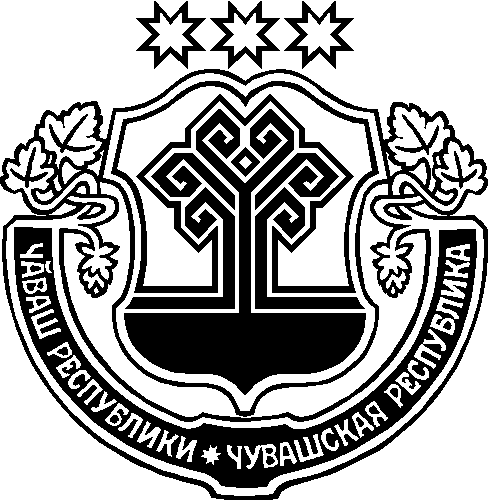 Коды бюджетной классификацииНаименование доходовСумма
увеличение(+), уменьшение (-)10000000000000000НАЛОГОВЫЕ И НЕНАЛОГОВЫЕ ДОХОДЫ203 857,0010600000000000000НАЛОГИ НА ИМУЩЕСТВО73 690,0010606043101000110Земельный налог с физических лиц, обладающих земельным участком, расположенным в границах сельских поселений (сумма платежа)72 690,0010606043102100110Земельный налог с физических лиц, обладающих земельным участком, расположенным в границах сельских поселений (пени)1 000,0011000000000000000ДОХОДЫ ОТ ВНЕШНЕЭКОНОМИЧЕСКОЙ ДЕЯТЕЛЬНОСТИ130 167,0011100000000000000ДОХОДЫ ОТ ИСПОЛЬЗОВАНИЯ ИМУЩЕСТВА, НАХОДЯЩЕГОСЯ В ГОСУДАРСТВЕННОЙ И МУНИЦИПАЛЬНОЙ СОБСТВЕННОСТИ50 431,0011105025100000120Доходы, получаемые в виде арендной платы, а также средства от продажи права на заключение договоров аренды за земли, находящиеся в собственности сельских поселений (за исключением земельных участков муниципальных бюджетных и автономных учреждений)50 431,0011300000000000000ДОХОДЫ ОТ ОКАЗАНИЯ ПЛАТНЫХ УСЛУГ И КОМПЕНСАЦИИ ЗАТРАТ ГОСУДАРСТВА64 426,0011301995100000130Прочие доходы от оказания платных услуг (работ) получателями средств бюджетов сельских поселений10 000,0011302065100000130Доходы, поступающие в порядке возмещения расходов, понесенных в связи с эксплуатацией имущества сельских поселений62 426,0011302995100000130Прочие доходы от компенсации затрат бюджетов сельских поселений-8 000,0011400000000000000ДОХОДЫ ОТ ПРОДАЖИ МАТЕРИАЛЬНЫХ И НЕМАТЕРИАЛЬНЫХ АКТИВОВ15 310,0011406025100000430Доходы от продажи земельных участков, находящихся в собственности сельских поселений (за исключением земельных участков муниципальных бюджетных и автономных учреждений)15 310,0020000000000000000БЕЗВОЗМЕЗДНЫЕ ПОСТУПЛЕНИЯ93 378,8720200000000000000БЕЗВОЗМЕЗДНЫЕ ПОСТУПЛЕНИЯ ОТ ДРУГИХ БЮДЖЕТОВ БЮДЖЕТНОЙ СИСТЕМЫ РОССИЙСКОЙ ФЕДЕРАЦИИ-28 121,1320220000000000150Субсидии бюджетам бюджетной системы Российской Федерации (межбюджетные субсидии)-71 980,0020229999000000150Прочие субсидии-71 980,0020229999100000150Прочие субсидии бюджетам сельских поселений-71 980,0020230000000000150Субвенции бюджетам бюджетной системы Российской Федерации-5 495,1320235118100000150Субвенции бюджетам сельских поселений на осуществление первичного воинского учета на территориях, где отсутствуют военные комиссариаты-5 495,1320240000000000150Иные межбюджетные трансферты49 354,0020245550100000150Межбюджетные трансферты, передаваемые бюджетам сельских поселений за достижение показателей деятельности органов исполнительной власти субъектов Российской Федерации49 354,0020700000000000000ПРОЧИЕ БЕЗВОЗМЕЗДНЫЕ ПОСТУПЛЕНИЯ121 500,0020705030100000150Прочие безвозмездные поступления в бюджеты сельских поселений121 500,00НаименованиеРазделПодразделЦелевая статья (муниципальные программы и непрограммные направления деятельностиГруппа вида расходовСумма
увеличение(+)/уменьшение(-)123456Всего:108 135,87ОБЩЕГОСУДАРСТВЕННЫЕ ВОПРОСЫ01116 738,00Функционирование Правительства Российской Федерации, высших исполнительных органов государственной власти субъектов Российской Федерации, местных администраций0104116 795,00Муниципальная программа "Управление общественными финансами и муниципальным долгом"0104Ч40000000049 354,00Подпрограмма "Совершенствование бюджетной политики и обеспечение сбалансированности бюджета" муниципальной программы "Управление общественными финансами и муниципальным долгом"0104Ч41000000049 354,00Основное мероприятие "Осуществление мер финансовой поддержки бюджетов муниципальных районов, городских округов и поселений, направленных на обеспечение их сбалансированности и повышение уровня бюджетной обеспеченности"0104Ч41040000049 354,00Поощрение за содействие достижению значений (уровней) показателей для оценки эффективности деятельности высших должностных лиц (руководителей высших исполнительных органов государственной власти) субъектов Российской Федерации и деятельности органов исполнительной власти субъектов Российской Федерации в 2019 году за счет средств межбюджетных трансфертов, предоставляемых из федерального бюджета за достижение показателей деятельности органов исполнительной власти субъектов Российской Федерации0104Ч41045550049 354,00Расходы на выплаты персоналу в целях обеспечения выполнения функций государственными (муниципальными) органами, казенными учреждениями, органами управления государственными внебюджетными фондами0104Ч41045550010049 354,00Расходы на выплаты персоналу государственных (муниципальных) органов0104Ч41045550012049 354,00Муниципальная программа "Развитие потенциала муниципального управления"0104Ч50000000067 441,00Обеспечение реализации государственной программы Чувашской Республики "Развитие потенциала государственного управления"0104Ч5Э000000067 441,00Основное мероприятие "Общепрограммные расходы"0104Ч5Э010000067 441,00Обеспечение функций муниципальных органов0104Ч5Э010020067 441,00Расходы на выплаты персоналу в целях обеспечения выполнения функций государственными (муниципальными) органами, казенными учреждениями, органами управления государственными внебюджетными фондами0104Ч5Э0100200100139 039,84Расходы на выплаты персоналу государственных (муниципальных) органов0104Ч5Э0100200120139 039,84Закупка товаров, работ и услуг для обеспечения государственных (муниципальных) нужд0104Ч5Э0100200200-70 300,00Иные закупки товаров, работ и услуг для обеспечения государственных (муниципальных) нужд0104Ч5Э0100200240-70 300,00Иные бюджетные ассигнования0104Ч5Э0100200800-1 298,84Уплата налогов, сборов и иных платежей0104Ч5Э0100200850-1 298,84Другие общегосударственные вопросы0113-57,00Муниципальная программа "Управление общественными финансами и муниципальным долгом"0113Ч40000000017,57Подпрограмма "Совершенствование бюджетной политики и обеспечение сбалансированности бюджета" муниципальной программы "Управление общественными финансами и муниципальным долгом"0113Ч41000000017,57Основное мероприятие "Организация исполнения и подготовка отчетов об исполнении муниципального бюджета"0113Ч41030000017,57Прочие выплаты по обязательствам муниципального образования Чувашской Республики0113Ч41037345017,57Иные бюджетные ассигнования0113Ч41037345080017,57Уплата налогов, сборов и иных платежей0113Ч41037345085017,57Муниципальная программа "Развитие потенциала муниципального управления"0113Ч500000000-74,57Обеспечение реализации государственной программы Чувашской Республики "Развитие потенциала государственного управления"0113Ч5Э0000000-74,57Основное мероприятие "Общепрограммные расходы"0113Ч5Э0100000-74,57Выполнение других обязательств муниципального образования Чувашской Республики0113Ч5Э0173770-74,57Иные бюджетные ассигнования0113Ч5Э0173770800-74,57Уплата налогов, сборов и иных платежей0113Ч5Э0173770850-74,57НАЦИОНАЛЬНАЯ ОБОРОНА02-5 495,13Мобилизационная и вневойсковая подготовка0203-5 495,13Муниципальная программа "Управление общественными финансами и муниципальным долгом"0203Ч400000000-5 495,13Подпрограмма "Совершенствование бюджетной политики и обеспечение сбалансированности бюджета" муниципальной программы "Управление общественными финансами и муниципальным долгом"0203Ч410000000-5 495,13Основное мероприятие "Осуществление мер финансовой поддержки бюджетов муниципальных районов, городских округов и поселений, направленных на обеспечение их сбалансированности и повышение уровня бюджетной обеспеченности"0203Ч410400000-5 495,13Осуществление первичного воинского учета на территориях, где отсутствуют военные комиссариаты, за счет субвенции, предоставляемой из федерального бюджета0203Ч410451180-5 495,13Расходы на выплаты персоналу в целях обеспечения выполнения функций государственными (муниципальными) органами, казенными учреждениями, органами управления государственными внебюджетными фондами0203Ч410451180100-5 495,13Расходы на выплаты персоналу государственных (муниципальных) органов0203Ч410451180120-5 495,13ЖИЛИЩНО-КОММУНАЛЬНОЕ ХОЗЯЙСТВО05-70 580,00Коммунальное хозяйство0502-70 580,00Муниципальная программа "Развитие сельского хозяйства и регулирование рынка сельскохозяйственной продукции, сырья и продовольствия"0502Ц900000000-70 580,00Подпрограмма "Устойчивое развитие сельских территорий Чувашской Республики" муниципальной программы "Развитие сельского хозяйства и регулирование рынка сельскохозяйственной продукции, сырья и продовольствия "0502Ц990000000-70 580,00Основное мероприятие "Комплексное обустройство населенных пунктов, расположенных в сельской местности, объектами социальной и инженерной инфраструктуры, а также строительство и реконструкция автомобильных дорог"0502Ц990200000-70 580,00Реализация проектов развития общественной инфраструктуры, основанных на местных инициативах0502Ц9902S6570-70 580,00Закупка товаров, работ и услуг для обеспечения государственных (муниципальных) нужд0502Ц9902S6570200-70 580,00Иные закупки товаров, работ и услуг для обеспечения государственных (муниципальных) нужд0502Ц9902S6570240-70 580,00КУЛЬТУРА, КИНЕМАТОГРАФИЯ0867 611,00Культура080167 611,00Муниципальная программа "Развитие культуры и туризма"0801Ц40000000067 611,00Подпрограмма "Развитие культуры в Чувашской Республике" муниципальной программы "Развитие культуры и туризма"0801Ц41000000067 611,00Основное мероприятие "Сохранение и развитие народного творчества"0801Ц41070000067 611,00Обеспечение деятельности государственных учреждений культурно-досугового типа и народного творчества0801Ц41077A39067 611,00Закупка товаров, работ и услуг для обеспечения государственных (муниципальных) нужд0801Ц41077A39020067 611,00Иные закупки товаров, работ и услуг для обеспечения государственных (муниципальных) нужд0801Ц41077A39024067 611,00ФИЗИЧЕСКАЯ КУЛЬТУРА И СПОРТ11-138,00Массовый спорт1102-138,00Муниципальная программа "Развитие физической культуры и спорта"1102Ц500000000-138,00Подпрограмма "Развитие физической культуры и массового спорта" муниципальной программы "Развитие физической культуры и спорта"1102Ц510000000-138,00Основное мероприятие "Физкультурно-оздоровительная и спортивно-массовая работа с населением"1102Ц510100000-138,00Организация и проведение официальных физкультурных мероприятий1102Ц510171390-138,00Закупка товаров, работ и услуг для обеспечения государственных (муниципальных) нужд1102Ц510171390200-138,00Иные закупки товаров, работ и услуг для обеспечения государственных (муниципальных) нужд1102Ц510171390240-138,00НаименованиеЦелевая статья (муниципальные программы и непрограммные направления деятельностиГруппа вида расходовРазделПодразделСумма
увеличение(+)/уменьшение(-)1234567Всего:108 135,871Муниципальная программа "Развитие сельского хозяйства и регулирование рынка сельскохозяйственной продукции, сырья и продовольствия"Ц900000000-70 580,001.1Подпрограмма "Устойчивое развитие сельских территорий Чувашской Республики" муниципальной программы "Развитие сельского хозяйства и регулирование рынка сельскохозяйственной продукции, сырья и продовольствия "Ц990000000-70 580,00Основное мероприятие "Комплексное обустройство населенных пунктов, расположенных в сельской местности, объектами социальной и инженерной инфраструктуры, а также строительство и реконструкция автомобильных дорог"Ц990200000-70 580,00Реализация проектов развития общественной инфраструктуры, основанных на местных инициативахЦ9902S6570-70 580,00Закупка товаров, работ и услуг для обеспечения государственных (муниципальных) нуждЦ9902S6570200-70 580,00Иные закупки товаров, работ и услуг для обеспечения государственных (муниципальных) нуждЦ9902S6570240-70 580,00ЖИЛИЩНО-КОММУНАЛЬНОЕ ХОЗЯЙСТВОЦ9902S657024005-70 580,00Коммунальное хозяйствоЦ9902S65702400502-70 580,002Муниципальная программа "Управление общественными финансами и муниципальным долгом"Ч40000000043 876,442.1Подпрограмма "Совершенствование бюджетной политики и обеспечение сбалансированности бюджета" муниципальной программы "Управление общественными финансами и муниципальным долгом"Ч41000000043 876,44Основное мероприятие "Организация исполнения и подготовка отчетов об исполнении муниципального бюджета"Ч41030000017,57Прочие выплаты по обязательствам муниципального образования Чувашской РеспубликиЧ41037345017,57Иные бюджетные ассигнованияЧ41037345080017,57Уплата налогов, сборов и иных платежейЧ41037345085017,57ОБЩЕГОСУДАРСТВЕННЫЕ ВОПРОСЫЧ4103734508500117,57Другие общегосударственные вопросыЧ410373450850011317,57Основное мероприятие "Осуществление мер финансовой поддержки бюджетов муниципальных районов, городских округов и поселений, направленных на обеспечение их сбалансированности и повышение уровня бюджетной обеспеченности"Ч41040000043 858,87Осуществление первичного воинского учета на территориях, где отсутствуют военные комиссариаты, за счет субвенции, предоставляемой из федерального бюджетаЧ410451180-5 495,13Расходы на выплаты персоналу в целях обеспечения выполнения функций государственными (муниципальными) органами, казенными учреждениями, органами управления государственными внебюджетными фондамиЧ410451180100-5 495,13Расходы на выплаты персоналу государственных (муниципальных) органовЧ410451180120-5 495,13НАЦИОНАЛЬНАЯ ОБОРОНАЧ41045118012002-5 495,13Мобилизационная и вневойсковая подготовкаЧ4104511801200203-5 495,13Поощрение за содействие достижению значений (уровней) показателей для оценки эффективности деятельности высших должностных лиц (руководителей высших исполнительных органов государственной власти) субъектов Российской Федерации и деятельности органов исполнительной власти субъектов Российской Федерации в 2019 году за счет средств межбюджетных трансфертов, предоставляемых из федерального бюджета за достижение показателей деятельности органов исполнительной власти субъектов Российской ФедерацииЧ41045550049 354,00Расходы на выплаты персоналу в целях обеспечения выполнения функций государственными (муниципальными) органами, казенными учреждениями, органами управления государственными внебюджетными фондамиЧ41045550010049 354,00Расходы на выплаты персоналу государственных (муниципальных) органовЧ41045550012049 354,00ОБЩЕГОСУДАРСТВЕННЫЕ ВОПРОСЫЧ4104555001200149 354,00Функционирование Правительства Российской Федерации, высших исполнительных органов государственной власти субъектов Российской Федерации, местных администрацийЧ410455500120010449 354,003Муниципальная программа "Развитие потенциала муниципального управления"Ч50000000067 366,433.1Обеспечение реализации государственной программы Чувашской Республики "Развитие потенциала государственного управления"Ч5Э000000067 366,43Основное мероприятие "Общепрограммные расходы"Ч5Э010000067 366,43Обеспечение функций муниципальных органовЧ5Э010020067 441,00Расходы на выплаты персоналу в целях обеспечения выполнения функций государственными (муниципальными) органами, казенными учреждениями, органами управления государственными внебюджетными фондамиЧ5Э0100200100139 039,84Расходы на выплаты персоналу государственных (муниципальных) органовЧ5Э0100200120139 039,84ОБЩЕГОСУДАРСТВЕННЫЕ ВОПРОСЫЧ5Э010020012001139 039,84Функционирование Правительства Российской Федерации, высших исполнительных органов государственной власти субъектов Российской Федерации, местных администрацийЧ5Э01002001200104139 039,84Закупка товаров, работ и услуг для обеспечения государственных (муниципальных) нуждЧ5Э0100200200-70 300,00Иные закупки товаров, работ и услуг для обеспечения государственных (муниципальных) нуждЧ5Э0100200240-70 300,00ОБЩЕГОСУДАРСТВЕННЫЕ ВОПРОСЫЧ5Э010020024001-70 300,00Функционирование Правительства Российской Федерации, высших исполнительных органов государственной власти субъектов Российской Федерации, местных администрацийЧ5Э01002002400104-70 300,00Иные бюджетные ассигнованияЧ5Э0100200800-1 298,84Уплата налогов, сборов и иных платежейЧ5Э0100200850-1 298,84ОБЩЕГОСУДАРСТВЕННЫЕ ВОПРОСЫЧ5Э010020085001-1 298,84Функционирование Правительства Российской Федерации, высших исполнительных органов государственной власти субъектов Российской Федерации, местных администрацийЧ5Э01002008500104-1 298,84Выполнение других обязательств муниципального образования Чувашской РеспубликиЧ5Э0173770-74,57Иные бюджетные ассигнованияЧ5Э0173770800-74,57Уплата налогов, сборов и иных платежейЧ5Э0173770850-74,57ОБЩЕГОСУДАРСТВЕННЫЕ ВОПРОСЫЧ5Э017377085001-74,57Другие общегосударственные вопросыЧ5Э01737708500113-74,57НаименованиеГлавный распределительРазделПодразделЦелевая статья (муниципальные программы и непрограммные направления деятельностиГруппа вида расходовСумма
увеличение(+)/уменьшение(-)1234567Всего:108 135,87Администрация Питишевского сельского поселения  Аликовского района Чувашской Республики993108 135,87ОБЩЕГОСУДАРСТВЕННЫЕ ВОПРОСЫ99301116 738,00Функционирование Правительства Российской Федерации, высших исполнительных органов государственной власти субъектов Российской Федерации, местных администраций9930104116 795,00Муниципальная программа "Управление общественными финансами и муниципальным долгом"9930104Ч40000000049 354,00Подпрограмма "Совершенствование бюджетной политики и обеспечение сбалансированности бюджета" муниципальной программы "Управление общественными финансами и муниципальным долгом"9930104Ч41000000049 354,00Основное мероприятие "Осуществление мер финансовой поддержки бюджетов муниципальных районов, городских округов и поселений, направленных на обеспечение их сбалансированности и повышение уровня бюджетной обеспеченности"9930104Ч41040000049 354,00Поощрение за содействие достижению значений (уровней) показателей для оценки эффективности деятельности высших должностных лиц (руководителей высших исполнительных органов государственной власти) субъектов Российской Федерации и деятельности органов исполнительной власти субъектов Российской Федерации в 2019 году за счет средств межбюджетных трансфертов, предоставляемых из федерального бюджета за достижение показателей деятельности органов исполнительной власти субъектов Российской Федерации9930104Ч41045550049 354,00Расходы на выплаты персоналу в целях обеспечения выполнения функций государственными (муниципальными) органами, казенными учреждениями, органами управления государственными внебюджетными фондами9930104Ч41045550010049 354,00Расходы на выплаты персоналу государственных (муниципальных) органов9930104Ч41045550012049 354,00Заработная плата9930104Ч41045550012137 906,00Начисления на выплаты по оплате труда9930104Ч41045550012911 448,00Муниципальная программа "Развитие потенциала муниципального управления"9930104Ч50000000067 441,00Обеспечение реализации государственной программы Чувашской Республики "Развитие потенциала государственного управления"9930104Ч5Э000000067 441,00Основное мероприятие "Общепрограммные расходы"9930104Ч5Э010000067 441,00Обеспечение функций муниципальных органов9930104Ч5Э010020067 441,00Расходы на выплаты персоналу в целях обеспечения выполнения функций государственными (муниципальными) органами, казенными учреждениями, органами управления государственными внебюджетными фондами9930104Ч5Э0100200100139 039,84Расходы на выплаты персоналу государственных (муниципальных) органов9930104Ч5Э0100200120139 039,84Заработная плата9930104Ч5Э0100200121116 913,00Начисления на выплаты по оплате труда9930104Ч5Э010020012922 126,84Закупка товаров, работ и услуг для обеспечения государственных (муниципальных) нужд9930104Ч5Э0100200200-70 300,00Иные закупки товаров, работ и услуг для обеспечения государственных (муниципальных) нужд9930104Ч5Э0100200240-70 300,00Услуги связи9930104Ч5Э0100200242-700,00Коммунальные услуги9930104Ч5Э0100200244-69 600,00Иные бюджетные ассигнования9930104Ч5Э0100200800-1 298,84Уплата налогов, сборов и иных платежей9930104Ч5Э0100200850-1 298,84Налоги, пошлины и сборы9930104Ч5Э0100200851-369,00Налоги, пошлины и сборы9930104Ч5Э0100200852-1 050,00Другие экономические санкции9930104Ч5Э0100200853120,16Другие общегосударственные вопросы9930113-57,00Муниципальная программа "Управление общественными финансами и муниципальным долгом"9930113Ч40000000017,57Подпрограмма "Совершенствование бюджетной политики и обеспечение сбалансированности бюджета" муниципальной программы "Управление общественными финансами и муниципальным долгом"9930113Ч41000000017,57Основное мероприятие "Организация исполнения и подготовка отчетов об исполнении муниципального бюджета"9930113Ч41030000017,57Прочие выплаты по обязательствам муниципального образования Чувашской Республики9930113Ч41037345017,57Иные бюджетные ассигнования9930113Ч41037345080017,57Уплата налогов, сборов и иных платежей9930113Ч41037345085017,57Другие экономические санкции9930113Ч41037345085317,57Муниципальная программа "Развитие потенциала муниципального управления"9930113Ч500000000-74,57Обеспечение реализации государственной программы Чувашской Республики "Развитие потенциала государственного управления"9930113Ч5Э0000000-74,57Основное мероприятие "Общепрограммные расходы"9930113Ч5Э0100000-74,57Выполнение других обязательств муниципального образования Чувашской Республики9930113Ч5Э0173770-74,57Иные бюджетные ассигнования9930113Ч5Э0173770800-74,57Уплата налогов, сборов и иных платежей9930113Ч5Э0173770850-74,57Иные выплаты текущего характера организациям9930113Ч5Э0173770853-74,57НАЦИОНАЛЬНАЯ ОБОРОНА99302-5 495,13Мобилизационная и вневойсковая подготовка9930203-5 495,13Муниципальная программа "Управление общественными финансами и муниципальным долгом"9930203Ч400000000-5 495,13Подпрограмма "Совершенствование бюджетной политики и обеспечение сбалансированности бюджета" муниципальной программы "Управление общественными финансами и муниципальным долгом"9930203Ч410000000-5 495,13Основное мероприятие "Осуществление мер финансовой поддержки бюджетов муниципальных районов, городских округов и поселений, направленных на обеспечение их сбалансированности и повышение уровня бюджетной обеспеченности"9930203Ч410400000-5 495,13Осуществление первичного воинского учета на территориях, где отсутствуют военные комиссариаты, за счет субвенции, предоставляемой из федерального бюджета9930203Ч410451180-5 495,13Расходы на выплаты персоналу в целях обеспечения выполнения функций государственными (муниципальными) органами, казенными учреждениями, органами управления государственными внебюджетными фондами9930203Ч410451180100-5 495,13Расходы на выплаты персоналу государственных (муниципальных) органов9930203Ч410451180120-5 495,13Заработная плата9930203Ч410451180121-3 800,00Начисления на выплаты по оплате труда9930203Ч410451180129-1 695,13ЖИЛИЩНО-КОММУНАЛЬНОЕ ХОЗЯЙСТВО99305-70 580,00Коммунальное хозяйство9930502-70 580,00Муниципальная программа "Развитие сельского хозяйства и регулирование рынка сельскохозяйственной продукции, сырья и продовольствия"9930502Ц900000000-70 580,00Подпрограмма "Устойчивое развитие сельских территорий Чувашской Республики" муниципальной программы "Развитие сельского хозяйства и регулирование рынка сельскохозяйственной продукции, сырья и продовольствия "9930502Ц990000000-70 580,00Основное мероприятие "Комплексное обустройство населенных пунктов, расположенных в сельской местности, объектами социальной и инженерной инфраструктуры, а также строительство и реконструкция автомобильных дорог"9930502Ц990200000-70 580,00Реализация проектов развития общественной инфраструктуры, основанных на местных инициативах9930502Ц9902S6570-70 580,00Закупка товаров, работ и услуг для обеспечения государственных (муниципальных) нужд9930502Ц9902S6570200-70 580,00Иные закупки товаров, работ и услуг для обеспечения государственных (муниципальных) нужд9930502Ц9902S6570240-70 580,00Работы, услуги по содержанию имущества9930502Ц9902S6570244-70 580,00КУЛЬТУРА, КИНЕМАТОГРАФИЯ9930867 611,00Культура993080167 611,00Муниципальная программа "Развитие культуры и туризма"9930801Ц40000000067 611,00Подпрограмма "Развитие культуры в Чувашской Республике" муниципальной программы "Развитие культуры и туризма"9930801Ц41000000067 611,00Основное мероприятие "Сохранение и развитие народного творчества"9930801Ц41070000067 611,00Обеспечение деятельности государственных учреждений культурно-досугового типа и народного творчества9930801Ц41077A39067 611,00Закупка товаров, работ и услуг для обеспечения государственных (муниципальных) нужд9930801Ц41077A39020067 611,00Иные закупки товаров, работ и услуг для обеспечения государственных (муниципальных) нужд9930801Ц41077A39024067 611,00Коммунальные услуги9930801Ц41077A39024467 611,00ФИЗИЧЕСКАЯ КУЛЬТУРА И СПОРТ99311-138,00Массовый спорт9931102-138,00Муниципальная программа "Развитие физической культуры и спорта"9931102Ц500000000-138,00Подпрограмма "Развитие физической культуры и массового спорта" муниципальной программы "Развитие физической культуры и спорта"9931102Ц510000000-138,00Основное мероприятие "Физкультурно-оздоровительная и спортивно-массовая работа с населением"9931102Ц510100000-138,00Организация и проведение официальных физкультурных мероприятий9931102Ц510171390-138,00Закупка товаров, работ и услуг для обеспечения государственных (муниципальных) нужд9931102Ц510171390200-138,00Иные закупки товаров, работ и услуг для обеспечения государственных (муниципальных) нужд9931102Ц510171390240-138,00Иные выплаты текущего характера физическим лицам9931102Ц510171390244-138,00